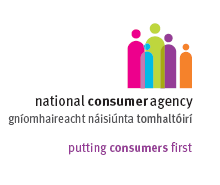 Consumer Protection List 1st January 2013 to 30th June 2013 Number of Convictions : 1Consumer Protection Act, 2007 (Section 43 (1) and Section 43 (3)(b)(vii)) – relating to the provision of false information in relation to a vehicle's odometer reading	Mr Damian Hayes, t/a Damian Hayes Car Sales, Kanturk, Co. CorkCompensation order granted to the value of €1,750. (Section 73 of the Consumer Protection Act, 2007)Number of Undertakings received: 7Domestic Waste Sector : 6 UndertakingsFollowing an investigation, initiated in 2012, into the terms included in standard form contracts being used by operators in the domestic waste collection sector, the Agency was of the view that various terms were unfair. Undertakings were received from the following operators to address issues arising :The City Bin CompanyUndertaking provided on 5th February, 2013 by The City Bin Company, Oranmore Business Park, Oranmore, GalwayNurendale Limited t/a Panda WasteUndertaking provided on 6th February, 2013 by Nurendale Limited t/a Panda Waste, Beauparc Business Park, Navan, Co. Meath Greenstar Limited (In Receivership)Undertaking provided on 7th March, 2013 by Greenstar Limited (In Receivership), Unit 6, Ballyogan Business Park, Ballyogan Road, Sandyford, Dublin 18 Advanced Environmental Solutions Limited (AES)Undertaking provided on 12th March, 2013 by Advanced Environmental Solutions Limited (AES), Bord na Móna Head Office, Main Street, Newbridge, Co. Kildare Country Clean Recycling LimitedUndertaking provided on 20th March, 2013 by Country Clean Recycling Limited, Shanballymore, Mallow, Co. Cork Oxigen Environmental Undertaking provided on 26th March, 2013 by Oxigen Environmental, Merrywell Industrial Estate, Ballymount Road Lower, Dublin 22 Used Car Sales : 1 UndertakingHealy Car Sales (relating to the selling or offering for sale of a vehicle with an altered odometer reading)Undertaking provided on 18th February, 2013 by Healy Car Sales, Parkacunna, Glanworth, Fermoy, Co Cork to comply with the prohibition on misleading commercial practices imposed by Section 42 and Section 43 of the Consumer Protection Act 2007 (Section 75 of the Consumer Protection Act, 2007)Number of Compliance Notices issued:  18Traders who charged more for consumer goods than the price displayed, in contravention of Sections 42 and 43 of the Consumer Protection Act, 2007 (Traders listed alphabetically by County)Newmarket Stores Limited, trading at “Eurospar, Ennis Road, Newmarket-on-Fergus, Co. Clare”Capital Stores Limited, trading at “Eurospar, Hartstown Shopping Centre, Hartstown, Dublin 15”Dunnes Stores, trading at “Dunnes Stores, The Mill Shopping Centre, Ninth Lock Road, Clondalkin, Dublin 22”Dunnes Stores, trading at “Dunnes Stores, The Pavilions Shopping Centre, Swords, Co. Dublin”Fairview Retail Investments Limited, trading at “Courtney’s Centra Fairview, 23/27 Annesley Bridge, 2 Fairview Corner, Fairview, Dublin 3”Ladgrove Stores Limited, trading at “Moriarty’s Supervalu, Palmerstown Shopping Centre, Kennelsfort Road, Palmerstown, Dublin 20”LCML Limited, trading at “Eurospar, 625-627 South Circular Road, Kilmainham, Dublin 8”Messrs. John and Edward Glennon, trading at “Eurospar, Gullivers Retail Park, Northwood, Santry, Dublin 9”Tesco Ireland Limited, trading at “Tesco, Hillcrest Estate, Lucan, Co. Dublin”Tesco Ireland Limited, trading at “Tesco, Jervis Shopping Centre, Mary Street, Dublin 1”Tesco Ireland Limited, trading at “Tesco, Omni Park Shopping Centre, Dublin 9”Joyce’s Supermarket (Athenry) Limited., trading at “Joyce’s 365, Athenry, Co. Galway”Trimill Limited, trading at “Morans Eurospar, Bredin Street, Drogheda, Co. Louth”Hickey’s Pharmacy Limited, trading at “Hickey’s Pharmacy, Navan Shopping Centre, Navan, Co. Meath”Raftery’s (Bellaghy) Limited., trading at “Raftery’s Centra, Bellaghy, Charlestown, Co. Sligo”M & M Mulligan Limited, trading at “Mulligans Londis, Roscommon Road, Athlone, Co. Westmeath”A.S. Watson (Health & Beauty Ireland) Limited, trading at “Superdrug, 85 North Main Street, Wexford”Tesco Ireland Limited, trading at “Tesco Extra, Wexford Road, Arklow, Co. Wicklow” (Section 85 of the Consumer Protection Act, 2007)Number of Fixed Payment Notices Issued: 28Traders in breach of the EC (Requirement to Indicate Product Prices) Regulations, 2002: 27(Traders listed alphabetically by County)Rudden Service Station Limited., trading at “Ruddens Service Station/Londis, Railway Road, Cavan” Newmarket Stores Limited,  trading at “Eurospar, Ennis Road, Newmarket-on-Fergus, Co Clare”Woulfe Service Station Limited, trading at "Mace Maxol, Limerick Road, Ennis, Co. Clare"Mr Niall O’Driscoll, trading at “J.J. O’Driscolls Superstore, Ballinlough Road, Cork”Dunnes Stores, trading at “Dunnes Stores, The Pavilions Shopping Centre, Swords, Co. Dublin” (Total Fixed Payment Notices Issued: 2)Fresh Opportunities Limited, trading at “Fresh, Grand Canal Square, Dublin 2” Lidl Ireland GMBH, trading at “Lidl, Racecourse Shopping Centre, Baldoyle, Dublin 13”Messrs John and Edward Glennon, trading at “Eurospar, Gullivers Retail Park, Northwood, Santry, Dublin 9” (Total Fixed Payment Notices Issued: 3)Oxtron Limited, trading at “Supervalu, Raheny Shopping Centre, Raheny, Dublin 5” (Total Fixed Payment Notices Issued: 2)  Q E C Limited, trading at “Top Oil, Ushers Quay, Dublin 8”Robert and Jackie Casey Limited, trading at “Supervalue, Station Road, Lusk, Co. Dublin” (Total Fixed Payment Notices Issued: 2)  Tesco Ireland Ltd., trading at “Tesco, Omni Park Shopping Centre, Santry, Dublin 9”Joyce’s Supermarket (Athenry) Limited, trading at “Joyce’s 365, Athenry, Co. Galway” Ricadette Limited, trading at “Londis Mountbellew, Ballygar Road, Mountbellew, Co. Galway” Gerard Noonan, trading at “Noonan’s Gala Express, Rathstewart  Service Station, Monasterevin Road, Athy, Co. Kildare”Tienda Newsagents Limited, trading at “Lynchs Centra, Main Street, Celbridge, Co. Kildare”Arena Service Station Limited, trading at “Twohig’s Supervalu, Church Street, Askeaton, Co. Limerick”Belraine Limited, trading at “Lanney’s Supervalu, Market Street, Ardee, Co. Louth”Mariangate Limited, trading at “Costcutter, 130 Marian Park, Drogheda, Co. Louth”Trimill Limited., trading at “Morans Eurospar, Bredin Street, Drogheda, Co. Louth”Raftery's (Bellaghy) Limited, trading at "Raftery's Centra, Bellaghy, Charlestown, Co. Sligo"Railway News Limited, trading at  “Butlers, 95-97 North Main Street, Wexford”Traders in breach of the Retail Price (Food in Catering Establishments) Display Order, 1984: 1Mr Darragh Walsh, trading at “Silver Spoon, Castlecourt Shopping Centre, Castleknock, Dublin 15”  Convictions Undertakings obtained by the Agency  Compliance Notices issued by the Agency4.  Fixed Payment Notices